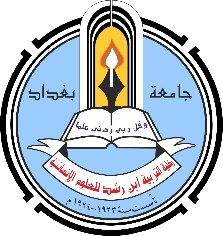 إستمارة السيرة الذاتيةأولاʺ : معلومات التحصيل العلمي ثانياʺ : الدوراتثالثاً : الأبحاث العلميةرابعاʺ: الوظائف التي مارسهاخامساʺ: الجهود التدريسية سادساʺ: النشاطات الآخرى First: educational attainment informationجامعة بغداد -  كلية التربية ابن رشد للعلوم الإنسانية / قسم الجغرافيةالاسم الرباعيرنا مممد مجيد جريذيالتحصيل العلمي  دكتوراهدكتوراهالمرتبة العلميةاستاذ مساعد الاختصاص العامجغرافيةجغرافيةالاختصاص الدقيق / المسار البحثي فكر جغرافيالشهادات الجامعيةالشهادات الجامعيةالشهادات الجامعيةالشهادات الجامعيةالشهادات الجامعيةالبكلوريوسالبكلوريوسالبكلوريوسالبكلوريوسالبكلوريوسالجامعةالكليةالقسم        القسم        السنةبغدادالتربية ابن رشدالجغرافيةالجغرافية1996الماجستيرالماجستيرالماجستيرالماجستيرالماجستيرالجامعةالكليةالقسم  القسم  السنةبغدادالتربية ابن رشدالجغرافيةالجغرافية2001عنوان الرسالة باللغة العربيةعناصر المناخ وظواهره في القران الكريم  عناصر المناخ وظواهره في القران الكريم  عناصر المناخ وظواهره في القران الكريم  عناصر المناخ وظواهره في القران الكريم  الدكتوراهالدكتوراهالدكتوراهالدكتوراهالدكتوراهالجامعةالكليةالقسم  القسم  السنةبغدادالتربية ابن رشدالجغرافيةالجغرافية2012عنوان الأطروحة باللغة العربيةالمقومات الجغرافية لبناء قوة الدولة عند المسعودي والمقدسيالمقومات الجغرافية لبناء قوة الدولة عند المسعودي والمقدسيالمقومات الجغرافية لبناء قوة الدولة عند المسعودي والمقدسيالمقومات الجغرافية لبناء قوة الدولة عند المسعودي والمقدسيالدورةتاريخهاطرائق التدريس2001اللغة العربية2001تربية النحل2018تعليمية (اكسل )2019سلامة اللغة العربية2018التفكير الابداعي2017التعليم اللكتروني2019تعنوان النتاج1المعجم الجغرافي لالفاظ وايات القران الكريم2وصف الانواء في شعر ما قبل الاسلام3العلاقة بين الانسان والبيئة وفق مبادى النظام الايكلوجي4المدرسة الجغرافية الفرنسيةتعنوان الوظيفةجهة العملفترة العمل / من - الى1مساعد باحثجامعة بغداد كلية التربية ابن رشد1997-2001تدريسيةجامعة بغداد كلية التربية2001------تأسم المادة الدراسيةالمرحلةالجامعة / الكلية / القسم1الخرائطالاولىبغداد-التربية ابن رشد-الجغرافية2جغرفية العرقالرابعبغداد-التربية – ابن رشد3وطن عربيالثالثبغداد- التربية-التاريخ4فكر جغرافيالرابعبغداد-التربية -الجغرافية5جغرافية السياحةالثالثةبغداد-التربية-الجغرافيةتعنوان النشاطالعدد1عضوية اللجان24422333332المؤتمرات153الندوات254الورش305النشاطات الاجتماعية106الحلقات الدراسية (حلقات السمنار وحلقات علمية)15Baghdad University - Ibn Rushd College of Humanities / Geography Department Rana Mohamed majedThe nameAsist profiserAcademic rankGeographical ThoteSpecialization / Research PathDoctorEducational attainmentGeographicalGeneral jurisdiction